"Vous aussi devenez un homme irrésistible aux yeux des femmes?"Les secrets des grands séducteurs réellement dévoilés......et découvrez les meilleures techniques pour  aborder une jolie fille, lui parler et la séduire.Cher ami d'Internet,Avez-vous déjà observé une jolie femme, en souhaitant comme un dingue faire sa connaissance ? Mais vous n'avez pas su comment faire, et elle est partie pour toujours.Vous est-t-il déjà arrivé de vouloir approcher une jolie fille hyper sexy, mais une force mystérieuse vous a "comme paralysé" en vous empêchant de faire quoi que ce soit. Il vous est sûrement déjà arrivé d'observer des hommes d'apparences insignifiantes, ni beaux ni riches, mais accompagnés d'une splendide femme. De ne pas savoir quoi dire... Au moment le plus important !!! Ou encore souvenez-vous de cette superbe brune qui marchait tranquillement dans la rue, vous avez croisé son regard, mais vous étiez comme hypnotisé et n'avez rien fait pour engager la conversation. Vous ne l'avez jamais revue par la suite. Ne vous inquiétez pas... Cela nous est arrivé à tous.Mais j'ai une excellente nouvelle. Vous êtes sur le point d'apprendre de puissantes techniques de séduction et dans peu de temps vous allez littéralement surpasser les autres hommes. (Ils se contenteront de vous regarder en compagnie de jolies filles en se demandant ce qui peut bien les attirer chez vous.)En effet, pour moins cher que le coût d'un dîner au restaurant, vous allez apprendre les techniques de séduction qui ont littéralement changées la vie amoureuse de milliers de personnes dans le monde entier.Voici la méthode interactive la plus stupéfiante qui ait jamais été publiée sur l'art de séduire les femmes. Vous y trouverez les meilleures techniques, stratégies et conseils psychologiques, qui vous permettront de faire entrer dans votre vie autant de jolies femmes que vous le désirez. Ceci même si vous êtes un grand timide !Quel que soit votre âge, vous pouvezdevenir un véritable "homme à femmes"vous n'avez pas besoin d’être riche ni beauL'encyclopédie de la séduction vous révèle les armes secrètes (jusqu’à présent jalousement gardées par les pros de la séduction) vous permettant de devenir un homme recherché par les femmes.Technique 1:Une méthode éprouvée pour éliminer votre timidité avec les jolies femmes.Technique 2:Comment distinguer de loin  une fille qui à envie d’être draguée d’une fille qui n’est pas intéressée ?Technique 3:Les meilleurs sujets pour engager une conversation avec une femme.    Technique 4:Que désire entendre une femme ?Technique 5:Comment découvrir l'image que les femmes ont de vous ?Technique 6:Des tactiques éprouvées pour draguer à la plage, au ski, au bureau, au restaurant, en voiture, dans une discothèque, dans la rue, au supermarché, dans la salle de gym, dans l'avion, etc.  Technique 8:Comment séduire une fille beaucoup plus jeune que vous ?Technique 9:Comment faire pour que les femmes vous draguent ?Technique 10:Comment séduire les filles qui se refusent à tout le monde ?Technique 11:Comment éliminer ce qui peut être perçu comme négatif dans votre comportement ?Technique 12:Comment savoir, en quelques minutes, si une fille a envie de coucher avec vous ?  Technique 13:Pourquoi est-il plus facile de séduire une jolie fille qu'une fille quelconque ?Technique 14:Comment une fille vous fait savoir que vous l'intéressez ?Technique 15:Les endroits où il y a plus de femmes que d'hommes.Technique 16:Comment amener une fille à s'intéresser à vous, même si elle n'est pas libre actuellement ?  Technique 17:Pourquoi une très jolie fille répondra plus facilement à vos avances qu'une fille quelconque?Technique 18:Les meilleurs trucs des dragueurs professionnels.Interviews VIDEO:30 jolies femmes qui répondent aux questions en exclusivité ( Interviews Vidéo. Chacune à sa manière, elles vous dévoilent sans rien cacher les mille et un trucs étonnants que vous devez connaître pour orienter à votre profit les décisions des femmes.Et beaucoup plus encore...Pourquoi cette méthode va-t-elle  littéralement changer votre vie sentimentale et sexuelle ?1.Les techniques présentée s ont fait leurs preuves. Elles sont clairement expliquées et faciles à mettre en pratique. Vous êtes guidé pas-à-pas, depuis le premier regard jusqu’au dernier baiser avant qu'elle ne s'endorme à vos cotés.2.Vous allez littéralement surpasser les autres hommes qui ne connaissent pas ces techniques. (Ils se contenteront de vous regarder en compagnie de jolies filles en se demandant ce qui peut bien les attirer chez vous.)3. Vous deviendrez un maître dans l’art de la séduction et vous serez capable de séduire facilement le genre de filles que vous n'osez même pas aborder actuellement: mannequins, hôtesses, vedettes, etc... Pas besoin d'être doué, jeune, beau, riche ou célèbre... cette méthode progressive vous guidera pas à pas, facilement...Que vous soyez célibataire et désirez un succès immédiat avec les femmes qui vous attirent, ou que vous soyez marié et ayez besoin de changement et de plus d'excitation dans votre vie, l'Encyclopédie de la séduction pour l'homme moderne, vous offre les armes vous permettant de réaliser vos désirs.Selon vos envies et aspirations, vousutiliserez vos nouvelles connaissances pour...Chercher et trouver la femme idéale, la femme de votre vie...Inviter une femme intelligente pour partager un dîner ou l'emmener au théâtre...Trouver une femme très jolie et sexy pour partager votre lit...Séduire une femme belle et riche...En appliquant quelques minutes par jour les techniques contenues dans "l'Encyclopédie de la séduction pour l'homme moderne" vous serez capable de littéralement collectionner vos conquêtes.Imaginez vous avec une partenairedifférente pour chaque occasion...N'aimeriez vous pas avoir quelqu'un à aimer ? Quelqu'un à qui vous confier et partager vos expériences; quelqu'un pour passer vos nuits avec ou quelqu'un pour partager votre vie ?De nouveaux horizons pour vous...Trouvez enfin la ou les partenairesqui vous apporteront le bonheur!Ce cours complet vous transformera en maître dans l'art de séduire les femmes. Vous serez capable d'aborder n'importe quelle fille qui vous plait.  Vous deviendrez un hommerecherché par les femmes... Vous apprendrez en quelques heures, ce que l'auteur a mis plus de 20 ans à découvrir à force d'expériences, de sorties, de frustrations, de satisfactions...  Que risquez-vous si ce n'est de connaîtrede nombreux succès dans votre vie amoureuse.Commandez aujourd'hui-même "l'Encyclopédie de la séduction pour l'homme moderne" et commencez à séduire les filles qui vous intéressent.  Quel est le prix d "l'Encyclopédie de laséduction pour l'homme moderne"?Si vous commandez "l'encyclopédie de la séduction pour l'homme moderne", aujourd'hui même, vous bénéficierez du prix de 39,95 Euros .Offre spéciale réservé aux 500 premiers clients!  19,97 Euros seulement!Dans quelques jours le prix sera augmenté.)Ne ratez pas une telle occasion !Commandez aujourd'hui-même "l'Encyclopédie de la séduction pour l'homme moderne" et commencez à séduire les filles qui vous intéressent, sans perdre de temps.Vous pouvez commander 24h sur 24h,7 jours sur 7 et du monde entierTéléchargement immédiat...Fin formulaire PMPNote: Ce logiciel est livré dans le format digital par téléchargement sur le Web. Vous ne recevrez rien par la poste. "l'Encyclopédie de la séduction pour l'homme moderne" est exclusivement distribué sur ce site - vous ne le trouverez nulle part ailleurs.  Configuration minimale requise:  PC, 32 Mo de RAM, Microsoft® Windows® 95,98,ME ou XP, VISTA, 2 Mo d'espace disque. (Ne fonctionne pas sur MAC)Vous recevrez votre code de téléchargement par eMaildans les minutes qui suivent la validation de votre carte bancaire. Expérimentez sans risque l'efficacité de ces techniques, et jugez vous-mêmes.Meilleurs voeux de Succès,Auteur de "l'Encyclopédie de la séduction pour l'homme moderne"  P.S.- Si vous êtes capable de comprendre les signaux silencieux émis par une femme… Si vous connaissez les techniques pour établir le premier contact et engager une conversation d'une manière qui ne soit gênante ni pour vous ni pour elle… Si vous connaissez lesquestions-clé à lui poser pour tout savoir sur elle, y compris sa vie sexuelle… Si vous arrivez à devenir à ses yeux le seul homme capable de la comprendre… Alors vous ne serez plus jamais seul et vous pourrez obtenir d'elle ce qu'elle refuse aux autres hommes.  P.S.S.- Ne remettez pas à demain. Ne laissez pas échapper une telle opportunité qui peut changer - et même réellement transformer - votre vie amoureuse...P.S.S.S- Si vous avez un problème pour commander ou si vous avez un doute ou une question je me ferais un plaisir de vous répondre.  Pour me contacter envoyez moi un email à: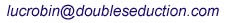 "L'encyclopédie de la séduction a changé ma vie. Maintenant si je n'appelle pas mes copines, elles m'appellent...""Sans trop y croire, j'ai suivi vos conseils et j'ai essayé votre méthode avec une copine. Elle est maintenant devenue ma fiancée...""Ce que j'ai appris avec votre méthode m'a été d'un secours inestimable. J'ai pu profiter de vos tuyaux pour changer à mon avantage, les rapports que j'entretenais avec les femmes. Aujourd'hui, j'ai compris que je m'y prenais mal. Vos conseils, exprimés simplement ont véritablement transformé ma vie amoureuse..."L.P. - 1899 Torgon (CH)"Je fais partie d'un club de gym. J'ai essayé ce que j'ai lu dans votre méthode et elles sont maintenant toutes après moi. J'ai l'impression d'être un nouvel homme..."En plus, recevez cesDEUX CADEAUX(d'une valeur de 25 Euros)CADEAU 1 :    (Normalement vendu 14,99 Euros)CADEAU 2 :   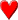 (Normalement vendu 9,95 Euros)l'Encyclopédie de la séduction pour l'homme moderneTÉLÉCHARGEMENT IMMÉDIAT!   Debut formulaire PMPFin formulaire PMP...Vous pouvez commander et télécharger "l'Encyclopédie de la séduction pour l'homme moderne"  24h sur 24h, 7 jours sur 7 et du monde entier, même s'il est 3h30 du matin...Nous respectons votre sécurité ainsi que votre vie privée. Le paiement par carte bancaire sur ce site est 100% sécurisé. L'ensemble de la phase de paiement réalisée entre vous et le système sécurisé est entièrement crypté et protégé et il se déroule à l' extérieur de notre site sur le serveur de PALPAL en France (Service de paiement sécurisé utilisé par des millions de vendeurs dans le monde.) Cela signifie que les informations liées à votre commande et le numéro de votre carte bancaire ne circulent pas en clair sur Internet. A l'exception de PALPAL aucune personne n'a accès à votre numéro de carte bancaire, même pas nous même. Votre compte est débité par PALPAL, et non par nous ou notre banque.